Противодействие торговле людьми в Республике Беларусь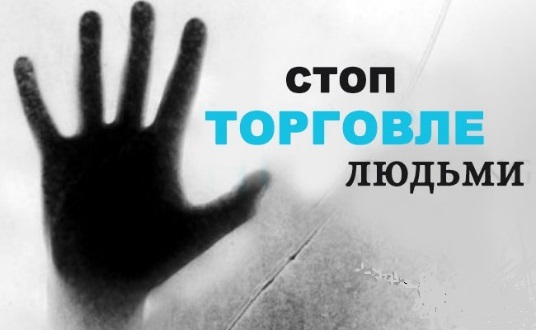 Беларусь эффективно противодействует преступности в этой сфере. В МВД создано специализированное подразделение (отдел по противодействию торговле людьми управления по наркоконтролю и противодействию торговле людьми Главного управления криминальной милиции). Комитетом госбезопасности совместно с МВД разработана методика расследования преступлений в сфере торговли людьми. Проблема серьезно изучается учеными Института национальной безопасности совместно с НИИ проблем криминологии, криминалистики и судебной экспертизы Министерства юстиции.Разработан уникальный комплекс законодательных и предупредительных мер по противодействию торговле людьми. Комплекс мер определен декретом Президента Беларуси от 9 марта 2005 года № 3 "О некоторых мерах по противодействию торговле людьми".  В нем дается четкая трактовка понятия “торговля людьми”, а все действия, сопутствующие этому преступному занятию, обозначаются как криминальные.«Государственная программа комплексных мер по противодействию торговле людьми и распространению проституции на 2002-2007 годы», предусматривает проведение конкретных мероприятий социального, медицинского, правового и организационного характера, реабилитацию жертв эксплуатации, а также расширение международного сотрудничества в этой сфере.Сравнительно большой перечень преступлений, связанных с торговлей людьми, содержится в Уголовном кодексе Республики Беларусь. Они размещены в главе 22 «Преступления против личной свободы, чести и достоинства», и к их числу относятся:- «Торговля людьми» (ст. 181),- «Похищение человека» (ст. 182),- «Принуждение» (ст. 185),- «Вербовка людей для эксплуатации» (ст. 187).Помимо этого, действуют:- Указ Президента от 8 августа 2005 г. № 352 "О предотвращении последствий торговли людьми",- постановления Совета Министров: "О присоединении к Конвенции о борьбе с торговлей людьми и с эксплуатацией проституции третьими лицами", "Аб зацвярджэннi Пагаднення аб супрацоўнiцтве дзяржаў - удзельнiц Садружнасцi Незалежных Дзяржаў у барацьбе з гандлем людзьмi, органамi i тканкамi чалавека",- законы: "О присоединении Республики Беларусь к Факультативному протоколу к Конвенции о правах ребенка, касающемуся торговли детьми, детской проституции и детской порнографии", "О ратификации Протокола о предупреждении и пресечении торговли людьми, особенно женщинами и детьми, и наказании за нее, дополняющего Конвенцию ООН против транснациональной организованной преступности»,- постановление Министерства здравоохранения "Об утверждении перечня видов бесплатных медицинских услуг, оказываемых жертвам торговли людьми".Также вопросы противодействия торговле людьми оговариваются в законе «О внешней трудовой миграции», Кодексе об административных правонарушениях, Уголовно-процессуальном кодексе.По оценке зарубежных экспертов, белорусское законодательство в этой сфере полностью соответствует международным стандартам.Следует знать, что в Беларуси в настоящее время лицензии на право трудоустройства граждан за границей получили 26 субъектов хозяйствования (23 юридических лица и 3 индивидуальных предпринимателя), 16 субъектов хозяйствования имеют лицензии на осуществление брачной деятельности и 2 – модельного бизнеса.Правоохранительными органами наработана практика противодействия данному виду преступности. Об этом свидетельствует то, что количество выявленных преступлений за последние пять лет увеличилось более чем в 3 раза. Если в 2001 г. было выявлено более 190 таких преступлений, то в 2005 - уже 650, в том числе более 270 из них связаны с вывозом потерпевших за рубеж, более 150 - с торговлей людьми. За период с 2002 г. по настоящее время пресечена деятельность 38 организованных преступных групп и 9 преступных организаций. В 2006 году за данное правонарушение осуждено более 280 лиц, из которых к 119 применены наказания, связанные с изоляцией от общества. В 2006 г. правоохранительными органами установлено 451 жертва торговли людьми, из них 53 – несовершеннолетние: в сексуальную эксплуатацию было вовлечено 363 человека, в т.ч. 49 несовершеннолетних; жертвами трудовой эксплуатации стали 88 человек, 4 – несовершеннолетних. Выявлено 164 преступления, сопряженных с вывозом людей за рубеж.С января 2002 года общественная организация “Белорусская ассоциация молодых христианских женщин” администрирует программу “Ла Страда: Предотвращение торговли женщинами в странах Центральной и Восточной Европы”, которая осуществляется при поддержке Министерства иностранных дел Королевства Нидерландов и других голландских благотворительных организаций. «Ла Страда» рассматривает проблему торговли женщинами как вопиющее нарушение прав человека, для решения которой требуется комплексный междисциплинарный подход. Программа предоставляет информацию по следующим вопросам:- что такое легальная работа за границей;- заключение браков с иностранцами;- обучение за границей;- телефоны и адреса белорусских посольств за границей, пункты помощи иностранцам;- помощь пострадавшим от торговли людьми.В стране работают три "шелтера" (с английского "надежное укрытие"), где жертвы подобного преступного бизнеса могут пройти курс психологической реабилитации. Эти проекты поддерживаются соответственно Международной организацией по миграции, центром "Ла Страда" и Программой развития ООН. Также существует государственный кризисный центр, куда пострадавшие женщины могут обратиться за помощью. Помимо этого, пострадавшие могут получить помощь в 156 территориальных центрах социального обслуживания населения, несовершеннолетние - в 61 социально-педагогическом центре и 139 детских социальных приютах.